ЧЕРКАСЬКА ОБЛАСНА РАДАР І Ш Е Н Н Я25.10.2019 										№ 32-68/VIIПро звернення депутатів Черкаськоїобласної ради сьомого скликаннядо Верховної Ради України, ПрезидентаУкраїни, Кабінету Міністрів Українипро прийняття Закону України "Про внесеннязмін до деяких законодавчих актів Українищодо справедливого механізму нарахуванняєдиного внеску на загальнообов’язковедержавне соціальне страхування"Відповідно до частини другої статті 43 Закону України "Про місцеве самоврядування в Україні", обласна рада в и р і ш и л а:схвалити звернення депутатів Черкаської обласної ради сьомого скликання до Верховної Ради України, Президента України, Кабінету Міністрів України про прийняття Закону України "Про внесення змін до деяких законодавчих актів України щодо справедливого механізму нарахування єдиного внеску на загальнообов’язкове державне соціальне страхування" (додається).Перший заступник голови						В. ТАРАСЕНКОДодатокдо рішення обласної радивід 25.10.2019 № 32-68/VIIГолові Верховної Ради УкраїниРазумкову Д.О.Президентові України Зеленському В.О. Прем’єр-міністрові України Гончаруку О.В.Зверненнядепутатів Черкаської обласної ради сьомого скликаннядо Верховної Ради України, Президента України, Кабінету Міністрів України про прийняття Закону України "Про внесення змін до деяких законодавчих актів України щодо справедливого механізму нарахування єдиного внеску на загальнообов’язкове державне соціальне страхування"Депутати Черкаської обласної ради сьомого скликання визначили комунальне підприємство "Аеропорт Черкаси Черкаської обласної ради"
як один із головних об’єктів Стратегії розвитку Черкаської області. Багато докладено зусиль і ресурсів для початку процесу розвитку цього стратегічного підприємства. У тому числі, у 2018 році була повністю погашена заборгованість КП "Аеропорт Черкаси Черкаської обласної ради" по внесках до Пенсійного фонду, яка була накопичена за період із 2000 по 2011 роки в сумі
1 219 995,01 грн.Та в грудні 2018 року Пенсійним фондом були нараховані підприємству штрафні санкції в сумі 70 685,59 грн та пеня в сумі 3 001 211,07 грн. Сплатити ці суми підприємство не в змозі.Враховуючи те, що держава потребує забезпечення стабільного розвитку авіаційної галузі, а розвиток міжнародного аеропорту "Черкаси" комунального підприємства "Аеропорт Черкаси Черкаської обласної ради" входить
до переліку завдань з виконання Державної цільової програми розвитку аеропортів України на період до 2023 року, просимо затвердити
на законодавчому рівні списання не сплачених штрафів та пені КП "Аеропорт Черкаси Черкаської обласної ради" та прийняти відповідний Закон.Схвалено на 32 сесіїЧеркаської обласної радисьомого скликання25 жовтня 2019 року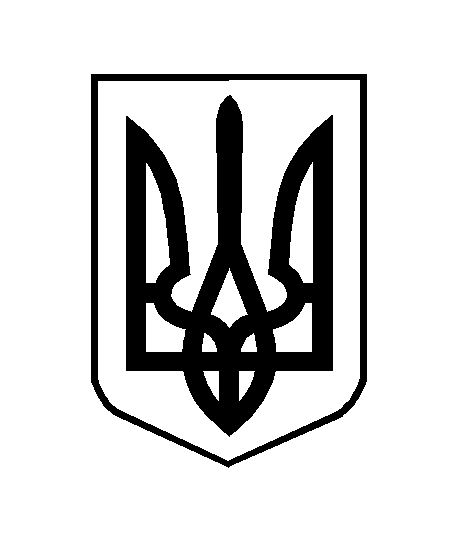 